Australian Capital TerritoryPlanning and Development (Technical Amendment—clarification amendment) Plan Variation 2014 (No 1)Notifiable Instrument NI2014—274Technical Amendment No 2014—04made under thePlanning and Development Act 2007, section 89 (Making technical amendments) This technical amendment commences on 20 June 2014.Variation No 2014—04 to the Territory Plan has been approved by the planning and land authority.Jim CorriganDelegate of the Planning and Land Authority     17 June 2014Planning & Development Act 2007Technical Amendmentto the Territory PlanVariation 2014-04Various clarification amendments including changes to Casey precinct code June 2014Commencement version 
Table of Contents1.	INTRODUCTION	21.1	Purpose	21.2	Public consultation	21.3	National Capital Authority	21.4	Process	21.5	Types of technical amendments under the Act	32.	EXPLANATION	42.1	Multi unit housing development code	42.2	Casey precinct map and code	52.3	Definitions	123.	TECHNICAL AMENDMENT	133.1	Multi unit housing development code	133.2	Casey precinct map and code	133.3	Definitions	19INTRODUCTIONPurposeThis technical amendment makes the following clarification amendments to the Territory Plan.Multi unit housing development code Clarification of rule R101 regarding requirements for statement of compliance from utility providersCasey precinct map and codeClarification of dimensions for setbacks for buildings within the maximum building zone in the RC3 residential area of Casey DefinitionsAdd ‘men’s shed under  the column “Some Common Terminology” for Community activity centre in Definitions – Part A Definitions of Development Public consultationUnder section 88 of the Planning and Development Act 2007 (the Act) this type of technical amendment is subject to limited public consultation.  The public was notified through a newspaper notice.  At the conclusion of the limited consultation period, any representations were considered by the planning and land authority (the Authority) within the Environment and Sustainable Development Directorate. The Authority then determines a day when the technical amendment is to commence by way of a commencement notice.National Capital AuthorityThe National Capital Authority has been advised of this technical amendment.ProcessThis technical amendment has been prepared in accordance with section 87 of the Planning and Development Act 2007 (the Act). Comments received from the public and the National Capital Authority were taken into account before the planning and land authority “made” the technical amendment under section 89 of the Act.  The planning and land authority must now notify the public of its decision. Types of technical amendments under the ActThe following categories of technical amendments are provided under section 87 of the Act:(a)	a variation (an error variation) that – would not adversely affect anyone’s rights if approved; andhas as its only object the correction of a formal error in the plan(b)	a variation (a code variation) that – would only change a code; andis consistent with the policy purpose and policy framework of the code; andis not an error variation(c)	a variation in relation to a future urban area under section 95 (Technical amendments – future urban areas);(d)	a variation in relation to an estate development plan under section 96 (Effect of approval of estate development plan);(e)	a variation to change the boundary of a zone or overlay under section 96A (Rezoning – boundary changes);(f)	a variation required to bring the territory plan into line with the national capital plan;(g)	a variation to omit something that is obsolete or redundant in the territory plan;(h)	a variation to clarify the language in the territory plan if it does not change the substance of the plan;(i)	a variation to relocate a provision within the territory plan if the substance of the provision is not changed. Following each item in Part 2 Explanation of this technical amendment is a statement of compliance against the specific criteria for the relevant category of technical amendment.TA2014-04 has been prepared in accordance with section 87(h) of the Act.EXPLANATIONThis part of the technical amendment document explains the changes to be made to the Territory Plan, the reasons for the change, and a statement of compliance against the relevant section of the Act.Multi unit housing development codeRule R101 has been made clearer to ensure that the wording of the rule does not contradict Note 3 which is related to the rule.  This allows the flexibility for an applicant to either lodge an application with or without the necessary statements of compliance, as these can be obtained by ESDD through the entity referral stage of the assessment of the application.  It should be noted that an application cannot be decided without this statement of compliance. Existing provisionProposed provision (underlined wording above removed)Statement of compliance with the Planning and Development Act 2007Casey precinct map and code The current diagram - Figure 2 Maximum Building Zone for the RC3 – Residential area in Casey does not show the specific numerical setbacks for the blocks, which is causing confusion as designers and builders are having to estimate the setbacks from the shading on the diagram.  The dimensions for setbacks for buildings within the maximum building zone has been clarified by providing the specific dimensions for the blocks as shown in Figures 2a- 2d.  Formatting issues have been rectified.Existing provisionRC3 – ResidentialThis part applies to blocks and parcels identified in area RC3 shown on the Casey Precinct Map. Element 3: Maximum Building Zone 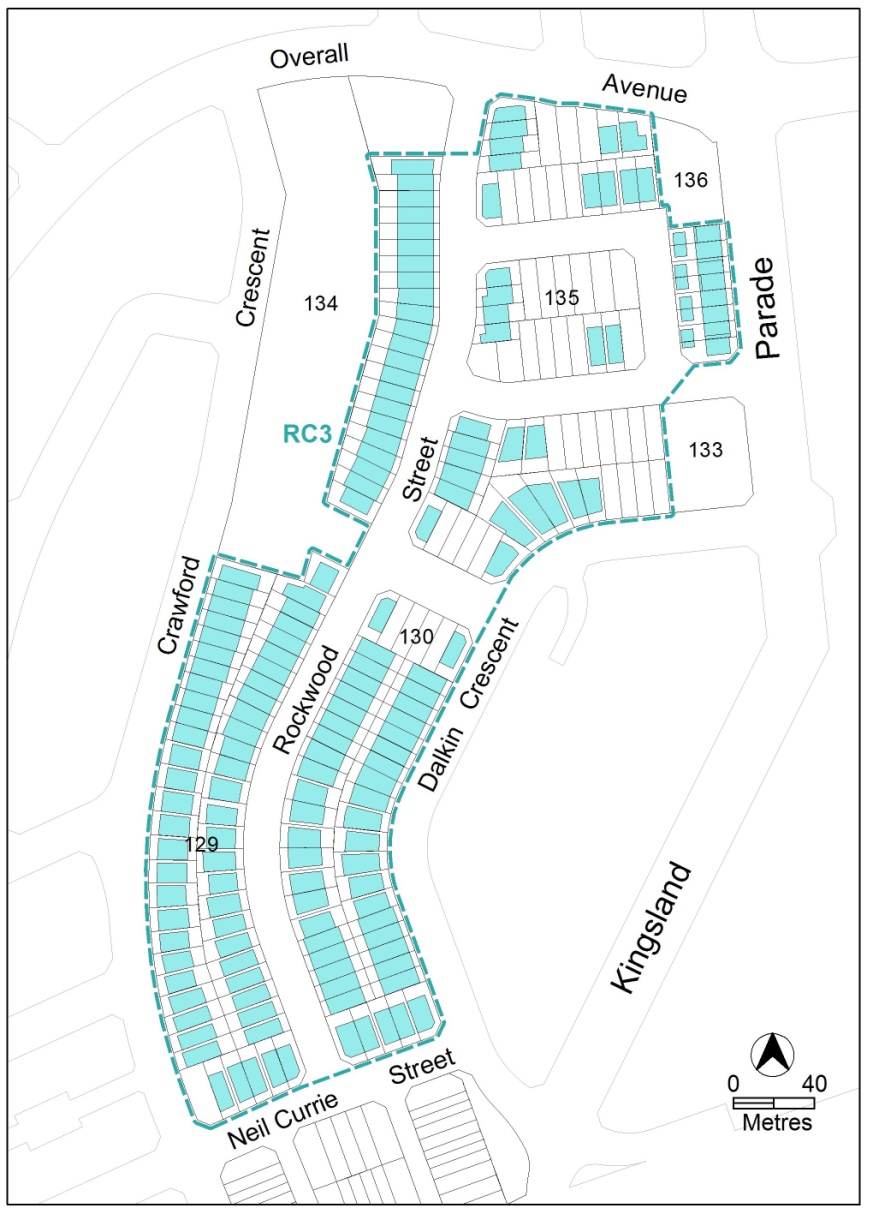      Figure 2  Maximum Building ZoneProposed provisionRC3 – ResidentialThis part applies to blocks and parcels identified in area RC3 shown on the Casey Precinct Map. Element 1: Maximum Building Zone 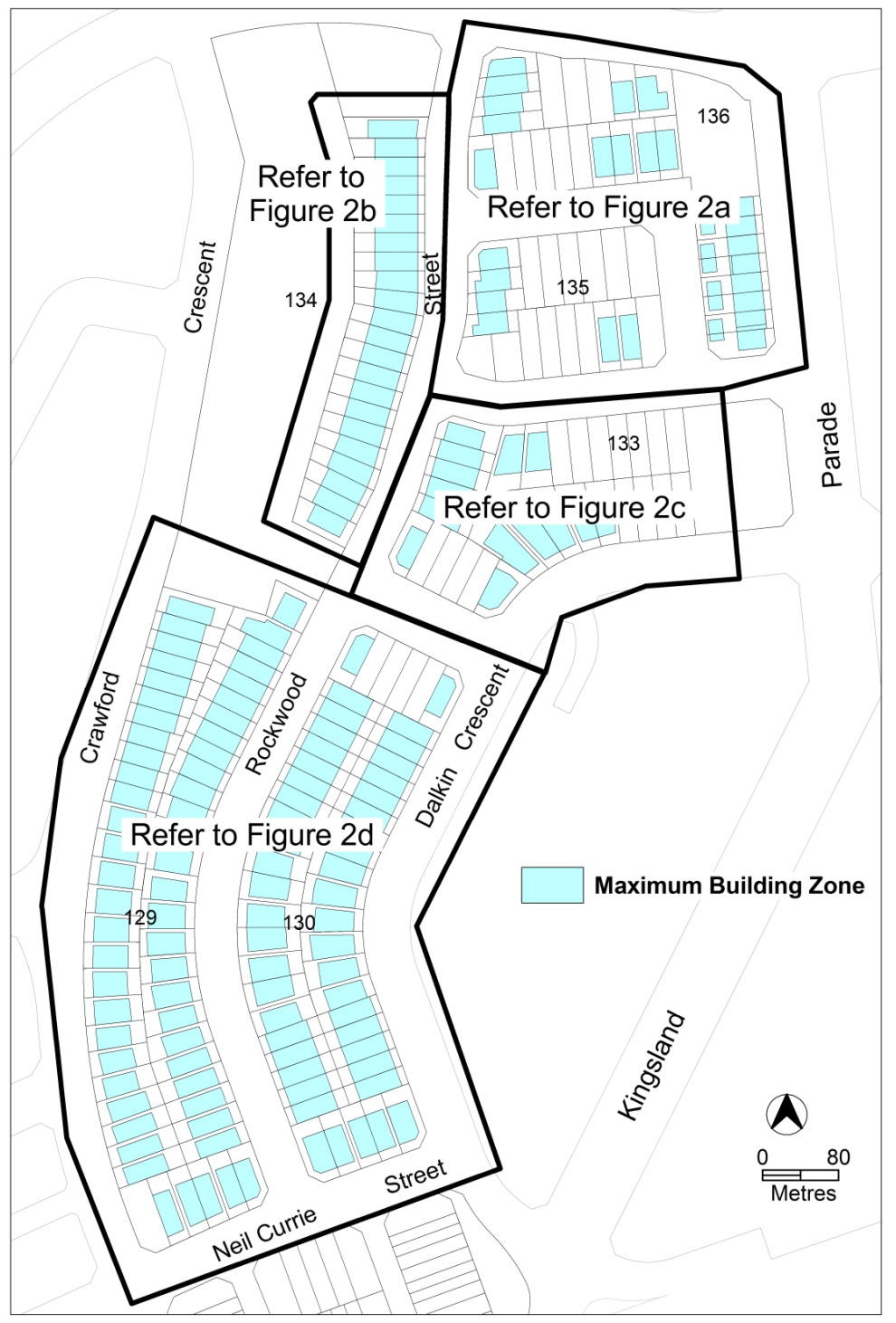  Figure 2  Maximum Building Zone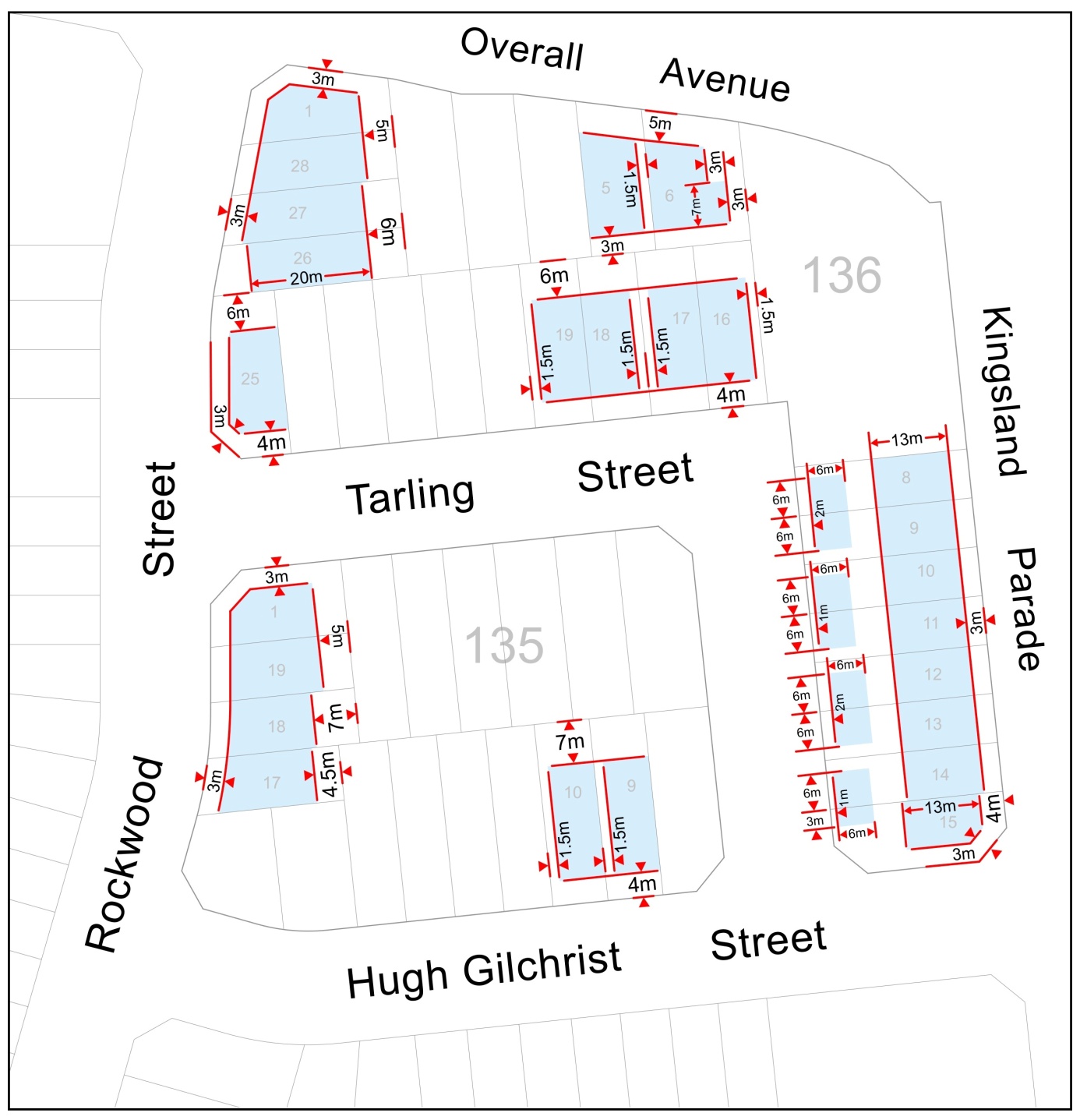 Figure 2a  Detail of Maximum Building Zone - sections 135 and 136 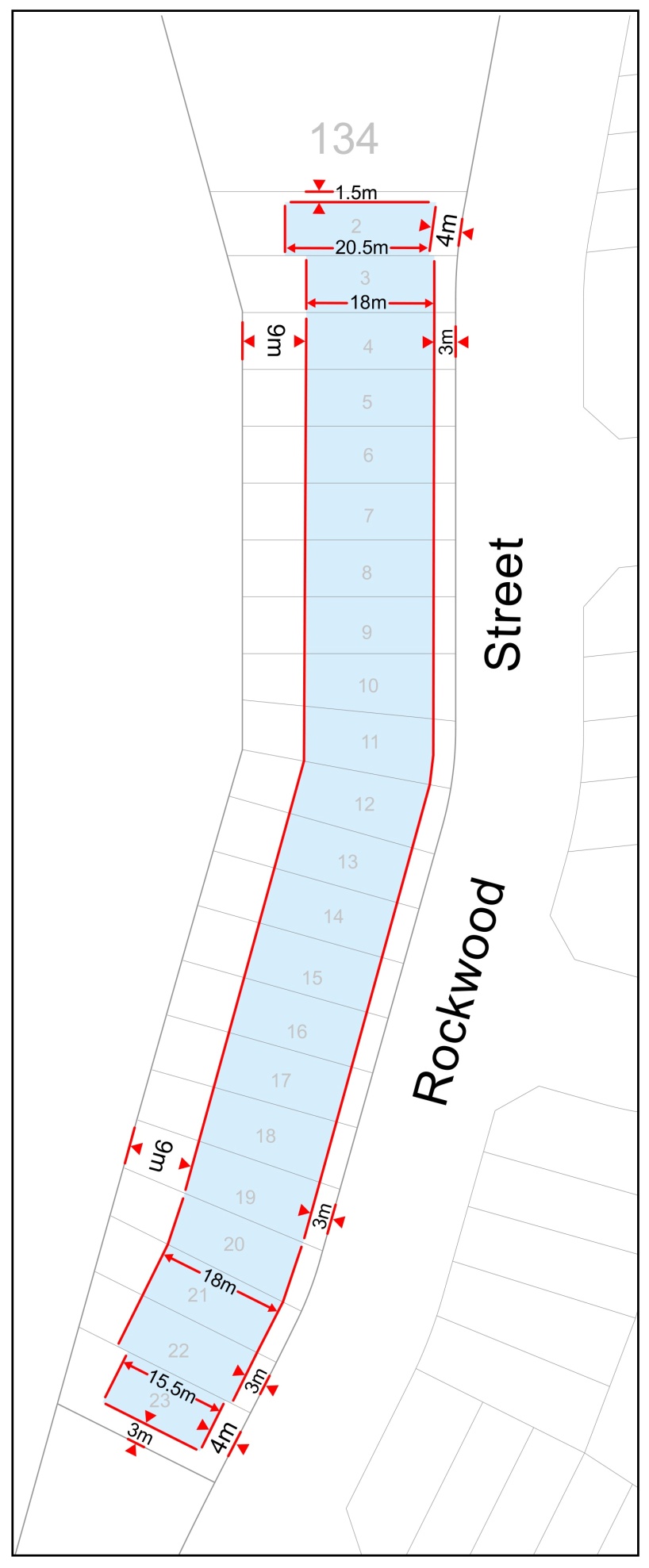 Figure 2b  Detail of Maximum Building Zone - section 134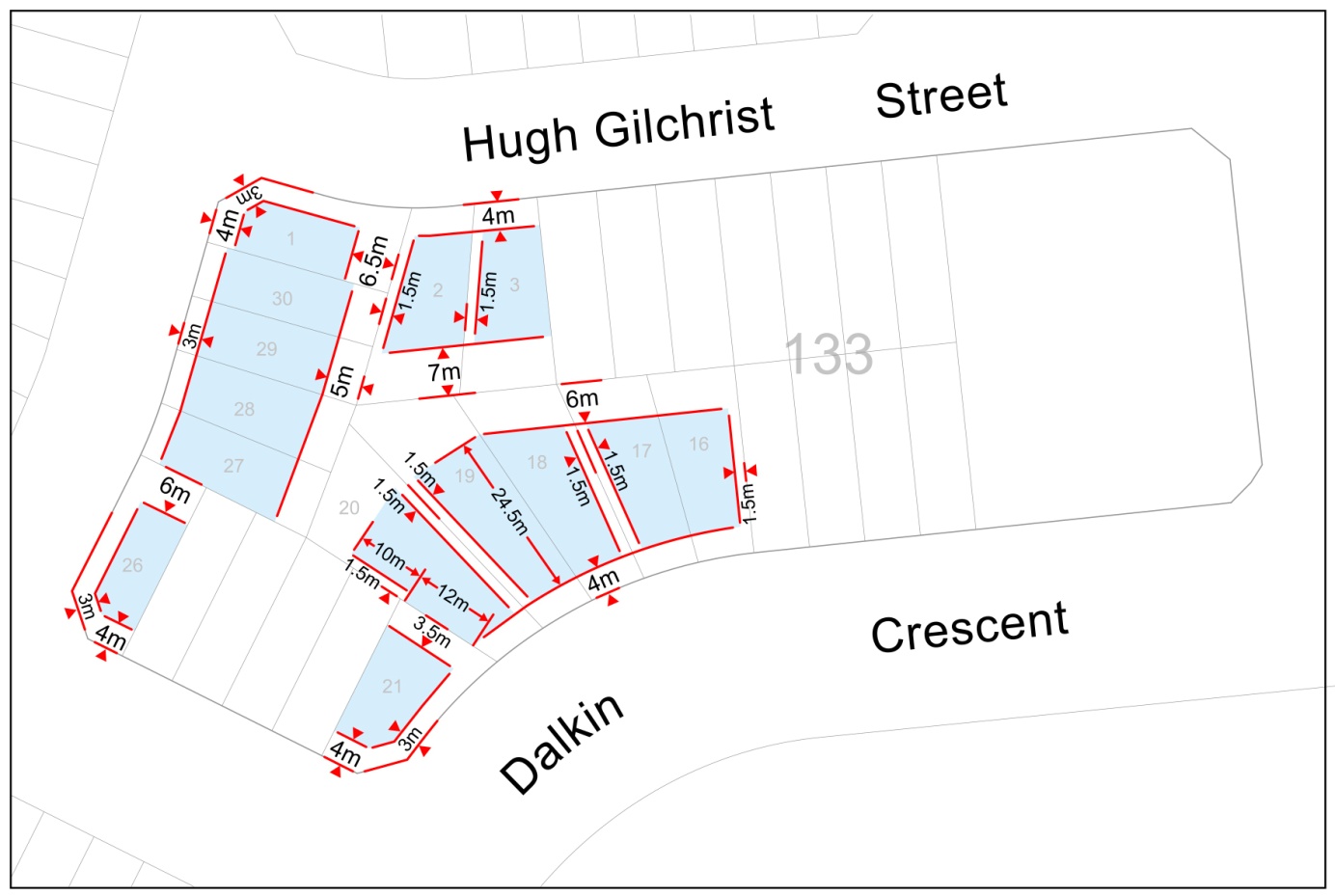  Figure 2c  Detail of Maximum Building Zone - section 133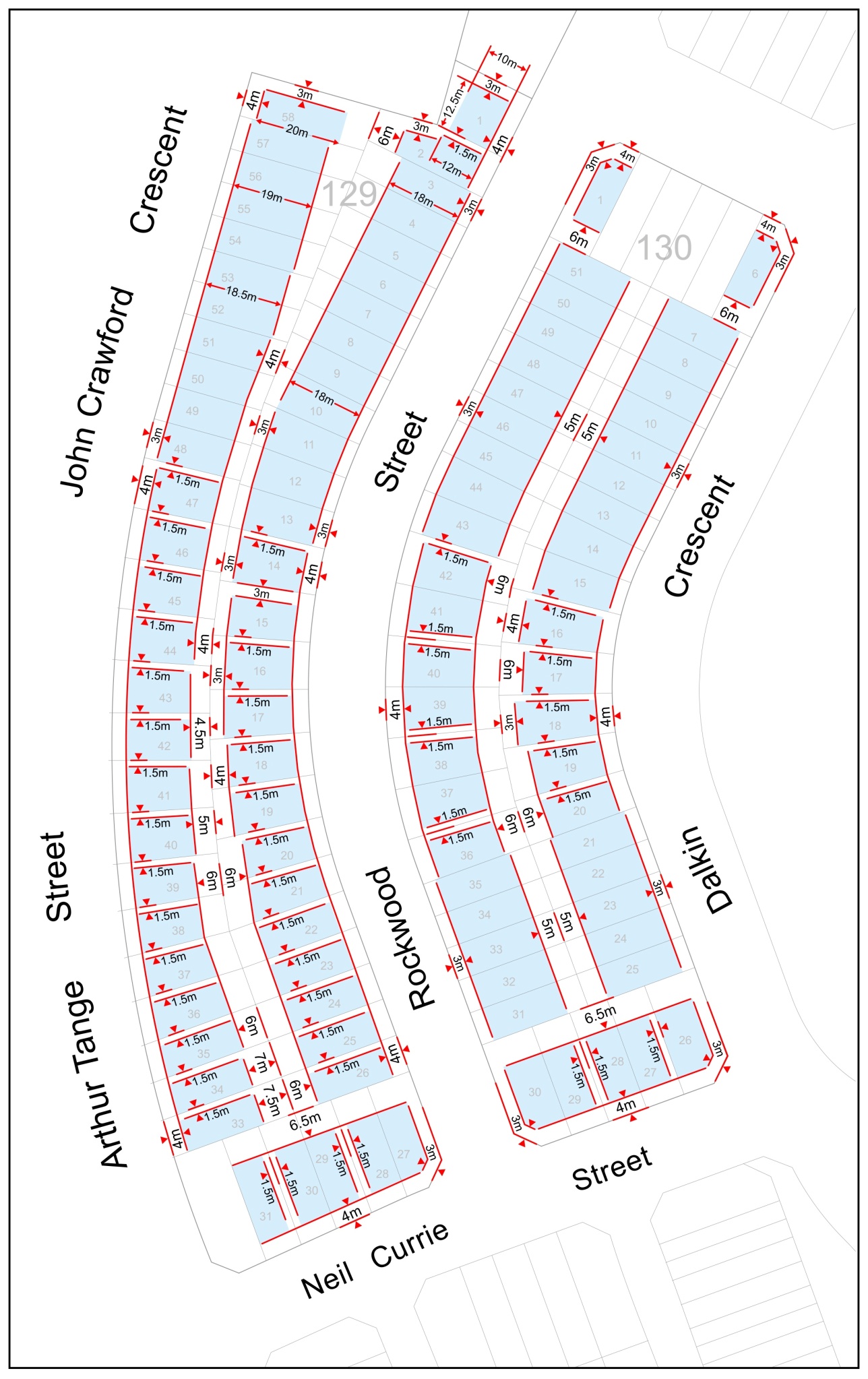  Figure 2d  Detail of Maximum Building Zone - sections 129 and 130Statement of compliance with the Planning and Development Act 2007Definitions The term “men’s shed” has been added to Some Common Terminology for a Community activity centre so as to clarify that this activity is a legitimate community use included under the definition of Community activity centre.Compliance with the Planning and Development Act 2007TECHNICAL AMENDMENTThis section of the technical amendment document provides the actual instructions for implementing the changes to the Territory Plan.Multi unit housing development codePart D – Endorsement by government agencies (entities); Element 13: Utilities; item 13.1 Utilities; Rule R101Substitute  Casey precinct map and codeRC3 – Residential Substitute with:Element 1: Maximum Building ZoneFigure 2  Maximum Building ZoneFigure 2a  Detail of Maximum Building Zone - sections 135 and 136 Figure 2b  Detail of Maximum Building Zone - section 134 Figure 2c  Detail of Maximum Building Zone - section 133 Figure 2d  Detail of Maximum Building Zone - sections 129 and 130Definitions Part A – Definitions of Development: Community activity centre Add under the column: Some Common Terminology:Men’s shedInterpretation service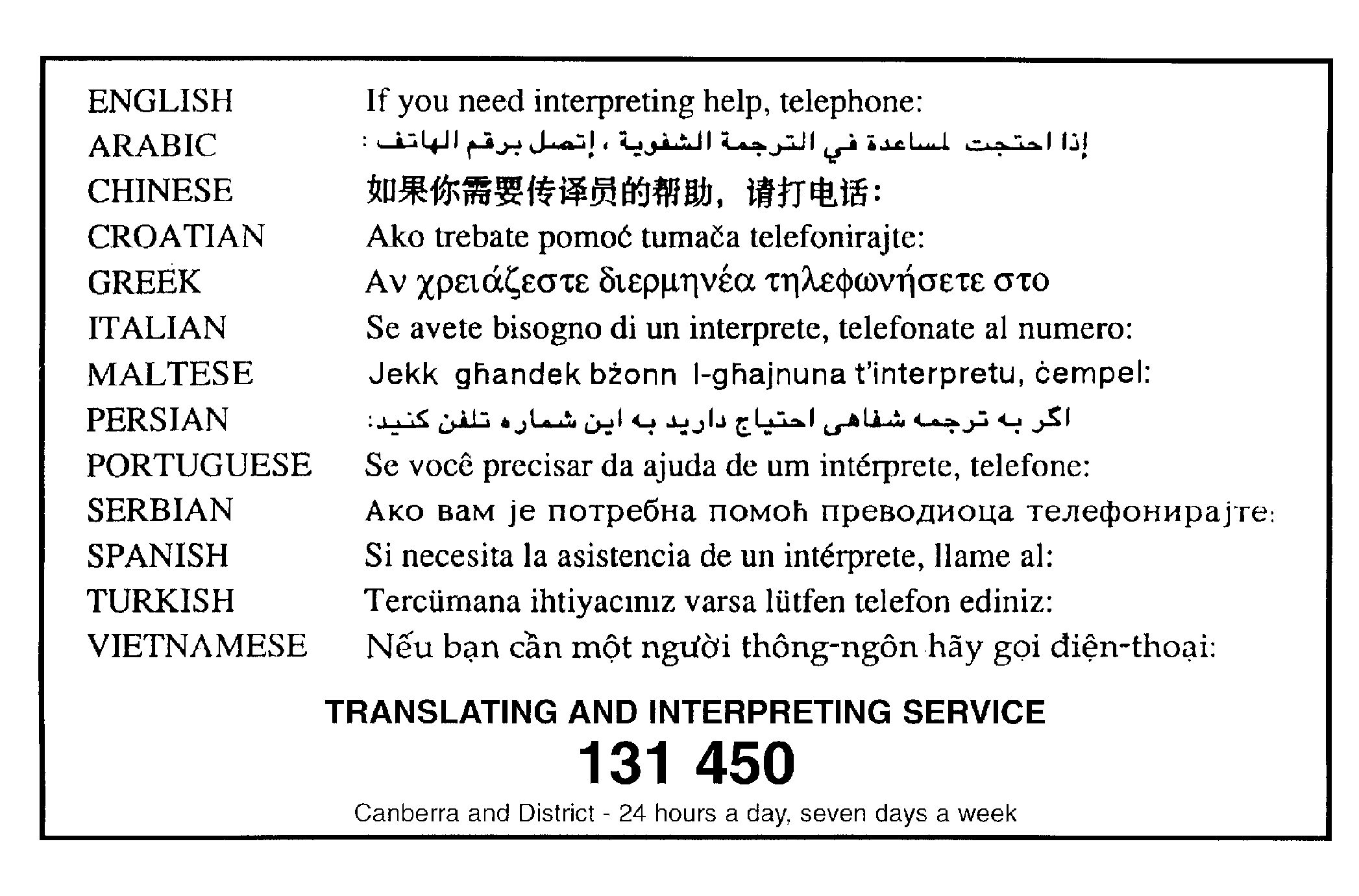 RulesCriteria13.1  Utilities 13.1  Utilities R101A statement of compliance from each relevant utility provider (for water, sewerage, electricity, stormwater and gas) is provided, which confirms that the location and nature of earthworks, utility connections, proposed buildings, pavements and landscape features comply with utility standards, access provisions and asset clearance zones.Note 1: If there is no stormwater easement or Territory owned stormwater pipes located within the property boundary, a “Statement of Compliance” for stormwater from TAMS (Asset Acceptance) is not required to be obtainedNote 2:Where there is conflict between planning and utility requirements, the utility requirements take precedence over other codified or merit provisionsNote 3: If a statement of compliance is not provided the application will be referred to the relevant agency in accordance with the requirements of the Planning and Development Act 2007.This is a mandatory requirement. There is no applicable criterion. RulesCriteria13.1  Utilities13.1  UtilitiesR101A statement of compliance from each relevant utility provider (for water, sewerage, electricity, stormwater and gas) confirms that the location and nature of earthworks, utility connections, proposed buildings, pavements and landscape features comply with utility standards, access provisions and asset clearance zones.Note 1: If there is no stormwater easement or Territory owned stormwater pipes located within the property boundary, a “Statement of Compliance” for stormwater from TAMS (Asset Acceptance) is not required to be obtainedNote 2:Where there is conflict between planning and utility requirements, the utility requirements take precedence over other codified or merit provisionsNote 3: If a statement of compliance is not provided the application will be referred to the relevant agency in accordance with the requirements of the Planning and Development Act 2007.This is a mandatory requirement. There is no applicable criterion. SectionStatements87(h) a variation to clarify the language in the territory plan if it does not change the substance of the plan.Compliant. This amendment would ensure that the wording in the rule is consistent with Note 3.RulesCriteria3.1  Integrated Dwelling Design3.1  Integrated Dwelling DesignR12Dwellings are designed and sited within the maximum building zone as shown in Figure 2 and any specified height limits as shown in Figure 1.Note: All dwellings are to be designed and sited in accordance with all relevant requirements of the Single Dwelling Housing Development Code.C12Dwellings are designed and sited in an integrated manner to achieve passive solar efficiency and direct solar access to principal private open space of the subject and adjoining blocks.RulesCriteria1.1  Integrated Dwelling Design1.1  Integrated Dwelling DesignR12Dwellings are designed and sited within the maximum building zone as shown in Figure 2. Note: the maximum building zone only relates to lower floor levels.  Upper floor level to be designed in accordance with the requirements of the Single Dwelling Housing Development Code.C12Dwellings are designed and sited in an integrated manner to achieve passive solar efficiency and direct solar access to principal private open space of the subject and adjoining blocks.SectionStatements87(h) a variation to clarify the language in the territory plan if it does not change the substance of the plan.Compliant. This amendment would provide greater certainty by clarifying the specific dimensions for the maximum building zones for blocks in the RC3 Residential area of Casey.SectionStatements87(h) a variation to clarify the language in the territory plan if it does not change the substance of the plan.Compliant. This amendment adds ‘men’s shed’ to Some Common Terminology to clarify what can be covered by the definition of community activity centre without changing the substance of the plan.RulesCriteria13.1  Utilities13.1  UtilitiesR101A statement of compliance from each relevant utility provider (for water, sewerage, electricity, stormwater and gas) confirms that the location and nature of earthworks, utility connections, proposed buildings, pavements and landscape features comply with utility standards, access provisions and asset clearance zones.Note 1: If there is no stormwater easement or Territory owned stormwater pipes located within the property boundary, a “Statement of Compliance” for stormwater from TAMS (Asset Acceptance) is not required to be obtainedNote 2:Where there is conflict between planning and utility requirements, the utility requirements take precedence over other codified or merit provisionsNote 3: If a statement of compliance is not provided the application will be referred to the relevant agency in accordance with the requirements of the Planning and Development Act 2007.This is a mandatory requirement. There is no applicable criterion. RulesCriteria1.1  Integrated Dwelling Design1.1  Integrated Dwelling DesignR12Dwellings are designed and sited within the maximum building zone as shown in Figure 2. Note: the maximum building zone only relates to lower floor levels.  Upper floor level to be designed in accordance with the requirements of the Single Dwelling Housing Development Code.C12Dwellings are designed and sited in an integrated manner to achieve passive solar efficiency and direct solar access to principal private open space of the subject and adjoining blocks.